مرحله 1 - درخواست دانشجو: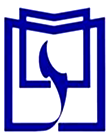 استاد محترم جناب آقای / سرکار خانم ................................................ احتراماً اینجانب ......................................... دانشجوی مقطع .............................. رشته ..................................... شماره دانشجویی .............................. شماره تلفن همراه ....................... متقاضی انجام کار پروژه/پایاننامه/رساله خود با برنامه هفتگی زیر (که با هماهنگی کارشناس آزمایشگاه/کارگاه مربوطه تکمیل شده است) از تاریخ ................................... تا تاریخ .................................  هستم. همچنین لیست تجهیزات مورد استفاده عبارتند از: .............................................................................................................................................................................................................................................                                                                                         تاریخ                       امضای دانشجو مرحله 1 - درخواست دانشجو:استاد محترم جناب آقای / سرکار خانم ................................................ احتراماً اینجانب ......................................... دانشجوی مقطع .............................. رشته ..................................... شماره دانشجویی .............................. شماره تلفن همراه ....................... متقاضی انجام کار پروژه/پایاننامه/رساله خود با برنامه هفتگی زیر (که با هماهنگی کارشناس آزمایشگاه/کارگاه مربوطه تکمیل شده است) از تاریخ ................................... تا تاریخ .................................  هستم. همچنین لیست تجهیزات مورد استفاده عبارتند از: .............................................................................................................................................................................................................................................                                                                                         تاریخ                       امضای دانشجو مرحله 2 - موافقت استاد راهنما:مدیر محترم گروه .................... مراتب فوق مورد تأیید است و فعالیت دانشجو در آزمایشگاه/کارگاه مورد نظر تحت نظارت اینجانب مطابق برنامه هفتگی زیر انجام خواهد شد.                                                                                                      تاریخ                 امضای استاد راهنمامرحله 2 - موافقت استاد راهنما:مدیر محترم گروه .................... مراتب فوق مورد تأیید است و فعالیت دانشجو در آزمایشگاه/کارگاه مورد نظر تحت نظارت اینجانب مطابق برنامه هفتگی زیر انجام خواهد شد.                                                                                                      تاریخ                 امضای استاد راهنمامرحله 3 - موافقت مدیر گروه:با توجه به موافقت استاد راهنما و عدم تلاقی برنامه دانشجو با سایر برنامه‌های آموزشی و پژوهشی آزمایشگاه/ کارگاه مورد نظر، حضور بلامانع است.                                                                                                     تاریخ                  امضای مدیر گروهمرحله 3 - موافقت مدیر گروه:با توجه به موافقت استاد راهنما و عدم تلاقی برنامه دانشجو با سایر برنامه‌های آموزشی و پژوهشی آزمایشگاه/ کارگاه مورد نظر، حضور بلامانع است.                                                                                                     تاریخ                  امضای مدیر گروهمرحله 4 – موافقت رئیس امور آزمایشگاه‌ها و کارگاه‌ها:حضور دانشجوی فوق تحت نظارت استاد راهنما و با رعایت دستورالعمل‌های ایمنی آزمایشگاه/کارگاه مورد نظر بلامانع است.                                                                            تاریخ                   امضای رئیس امور آزمایشگاه‌ها و کارگاه‌هامرحله 4 – موافقت رئیس امور آزمایشگاه‌ها و کارگاه‌ها:حضور دانشجوی فوق تحت نظارت استاد راهنما و با رعایت دستورالعمل‌های ایمنی آزمایشگاه/کارگاه مورد نظر بلامانع است.                                                                            تاریخ                   امضای رئیس امور آزمایشگاه‌ها و کارگاه‌هاتوضیحات مهمتمامی درخواست‌ها بایستی حداقل یک روز قبل از شروع کار دانشجو، تکمیل و تحویل دفتر امور آزمایشگاه‌ها و کارگاه‌ها شوند.در حالت عادی، ساعت اداری آزمایشگاه‌ها/کارگاه‌ها (حضور کارشناس) از 8 صبح تا 16 عصر است و در سایر موارد، تابع امور اداری دانشگاه است. در صورت عدم حضور کارشناس مربوطه در آزمایشگاه‌/کارگاه‌، مسئولیت کلیه اتفاقات و خرابی‌ها برعهده دانشجو و استاد راهنما است.چهارشنبه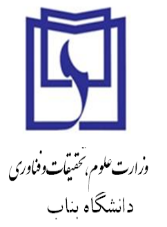 سه‌شنبهدوشنبهیکشنبهشنبهروزساعتروزساعت8ساعات اداری9ساعات اداری10ساعات اداری11ساعات اداری12ساعات اداری13ساعات اداری14ساعات اداری15ساعات اداری